كلية معتمدة      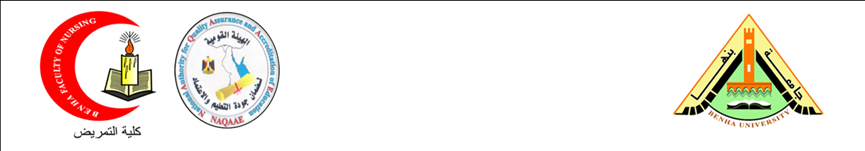 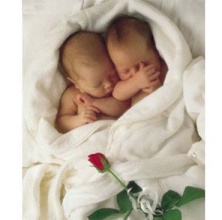 Benha University					           Date:    21 /5/2017Faculty of Nursing					Time: 3 hoursThird Year       						Total Marks: 80Code: Nur306   						pages n.:7Pediatric Nursing DepartmentFinal Pediatric Nursing Exam 2nd Semester 2016/2017----------------------------------------------------------------------------------------I. Choose the correct answer:                  (30 marks) Which of the following best describes enuresis:repeated involuntary voiding of urine after control should be establishedPlaying a board game with a nurseDesire for independence or autonomySharing their dolls with two different nursesWhich of the following signs and symptoms are characteristics of minimal change nephritic syndrome:Gross hematuria, proteinuria and feverHypertension, edema, hematuriaPoor appetite, proteinuria ,edemaHypertension, edema, proteinuriaNormal heart rate at birth is:120-160/min100-120/min160-180/minAlways less than 100When planning care for a 8-years-old boy with Down’s syndrome, the nurse should:Plan interventions according to the developmental level of a 7-year-old child because that’s the child’s agePlan interventions according to the developmental levels of a 5-year-old because the child will have developmental delaysAssess the child’s current developmental level and plan care accordinglyDirect all teaching to the parents because the child can’t understandTyphoid fever is most common in age:3-5 years5-10 years10-15 years15-25 yearsA child with hemophilia has a very swollen knee after falling from bicycle riding. Which of the following is the first nursing action:a) Initiate an IV site to begin administration of cryoprecipitateb) Type and cross-match for possible transfusionc) Monitor the client's vital signs for the first5 minutesd)Apply ice pack and compression dressings to the kneePeripheral cyanosis of the hands and feet are observed in:Some normal newbornsPatent duct arteriosus ( PDA)Pulmonary stenosisAtrial septal defectA woman and her husband are positive for the sickle cell trait. They ask the nurse about chances of their children having sickle cell disease. Which of the following is appropriate response by the nurse:one of her children will have sickle cell diseaseonly the male children will be affectedeach pregnancy carries a 25% chance of the child being affectedif she had four children, one of them would have the diseaseClinical findings would indicate a toxic dose of digoxin:Tachycardia and dysrhythmia.                Headache and diarrhea.bradycardia and nausea and vomiting.  Tinnitus and nuchal rigidity.When caring for the child receiving blood transfusions for thalassemia major for which of the following complications would the nurse is alert:growth retardation                                  spontaneous fracturesspleenomegalyiron overloadAll the following are manifestation of Otitis media,except:-CryConstipationLoss of appetite Infant rolls head from side to sideAfter talking with the parents of a child with Down’s syndrome, which of the following would the nurse identify as an appropriate goal of care of the child:encouraging self-care skills in the childteaching the child something new each dayencouraging more lenient behavior limits for the childachieving age-appropriate social skillsThe nurse is planning care for a child during the acute phase of a sickle cell vaso-occlusive crisis. Which of the following actions would be most appropriate?Fluid restriction 1000cc per dayAmbulate in hallway 4 times a dayAdminister analgesic therapy as orderedEncourage increased caloric intakeThe following statements are correct regarding clinical manifestations of respiratory distress syndrome,except:Hoarseness of breathingFlaring of the nostrilsGrunting sounds with breathingChest retractions (pulling in at ribs and sternum during breathing)The child probably tells the nurse that brushing her teeth is her responsibility. When responding to this information, the nurse should realize that the child:Is too young to be given this responsibilityIs most likely quite capable of this responsibilityShould have assumed this responsibility soonerIs probably just exaggerating the responsibilityThe hall marks of the treatment of neonates with respiratory distress syndrome is:Assess the neonate's response to therapySupport of ventilatorprevent hypoxemia and acidosisPulse oximatery readingA 9 year old girl is brought to the pediatrician’s office for an annual physical checkup. She has no history of significant health problems. When the nurse asks the girl about her best friend, the nurse is assessing:Language developmentMotor developmentNeurological developmentSocial developmentProtein-energy malnutrition is a condition that arises when:protein are not completeprotein intakes are not in balancepotein and carbohydrate intakes are inadequatecalories and protein intake are inadequateThe active form of vitamin D is:CalcidiolCalcitriolCholecalciferolNone of the aboveBy the eighth month, the baby can:Pick up objects using its finger and thumbSit alone without supportRoll over 180 degrees - while resting on its back or stomachAll of the aboveCalculate the head circumference of 9 months old infant, whose head circumference at birth was 35 cm:35cm             b. 37cm             c. 43cm       d. 45.5A child is diagnosed with Wilms’ tumor. During assessment, the nurse in charge expects to detect:Gross hematuriaDysuriaNausea and vomitingAn abdominal massRespiratory Distress Syndrome is a disease of preterm infant which caused by all of the following,except:Atelectasis of alveoli. Immaturity of respiratory center. Formation of surfactant substances. HypoxiaIn assessing growth and development, the nurse is guided by principles of growth and development. Which is not included:All individuals follow cephalo-caudal and proximo-distalDifferent parts of the body grows at different rate  All individual follow standard growth rateRate and  pattern of growth can be modifiedHala is an infant born suffering from intrauterine malnutrition this is may be due to:placental insufficiency Baby born after 42 weeks of gestational age.baby born before 37 weeks of gestational agebaby born with birth weight less than 2.5kgm,When performing the physical assessment, the nurse explains to the mother that in a term neonate, sole creases are:Absent near the heels.Evident under the heels only,Spread over the entire foot.Evident only towards the transverse arch.Long acting penicillin every3 weeks should be given to patients with:Chronic tonsillitis  All cases of rheumatic fever Recurrent tonsillitisAll of the aboveA child who has received an immunization for diphtheria, tetanus, and pertussis develops swelling at the injection site, tenderness, low-grade fever, and malaise. The pediatric nurse informs the child's parents that: They should delay future immunizations until seen by an allergist. This is a mild reaction and teaches them how to manage it. This is a severe reaction and that they should bring the child to the emergency room. This is an appropriate reaction and they need not do anythingThe nurse should expect a 3-year-old child to be able to perform which action:Ride a tricycleTie the shoelacesRoller-skatesJump rope The nurse notes a swelling on the neonate’s scalp that crosses the suture line. The nurse documents this condition as:Cephallic hematoma.Caput succedaneum.Hemorrhage edema.Perinatal caput.II- True and false questions:  (10 marks)III- Matching:(10 marks) Part (I): Match the true ones in col. A. with the appropriate in col. B.(5 marks)PART (II): Match the child's disease in column (A) to amount of fluid in column (B):(5 marks)IV- Write the scientific term of the following:(10 marks)Vaso-occlusive crisis is an obstructed capillaries & restricted blood flow to an organ, resulting in ischemia, pain, and often organ damage. Dactylitisis present when small blood vessels in the hands and feet of infants are blocked, causing them to swell & tender.Down's syndrome (Mongolism)is themost common chromosomal abnormalities caused by presence of extra chromosomal 21"trisomy 21".Congenital anomalies are malformations in structure, position, or function of an organ or system and present at birth. Bronchial asthma.is a disease of chronic airway Inflammation, bronchial hyper reactivityNursing informatics  is a collaboration of nursing science with other statistical and data collection sciences     Transposition of great arteriesis a condition in which the pulmonary artery leaves the left ventricle and the aorta exists from the right ventricleHemoglobin is the substance in RBCs that allows them to carry oxygen.Hodgkin's diseaseis a malignant disease, which affect the lymph nodes.Craniotabesis the earliest bony change in child with latent tetany.V- Write the reasons (Why):                                 (5 marks)The newborn loss 5-10% of his weight in the first week after birth:The withdrawal of hormones originally obtained from the mother. The withholding of water and the loose of feaces and urine.The umbilical cord should be assessed  at birthTo determinethe presence of congenital anomalies.The premature infant has poor to establish respiration:Immaturity of the respiratory center. Failure of lung to develop. Weakness of muscles that move his chest wall. Incomplete development of the capillaries and alveoli of the lung. Bones of chest wall retract during inspiration. Poor coughing reflex.Frequent episodes of apneaDiaphragmatic  hernia is requiring immediate interventionIt constitutes a surgical emergency with 50% to 70% mortality rate, when the signs of the defect are evident at delivery. Necrotizing enterocolitis is more common among premature infantsDue to artificial milk or use of antibiotics IV- Complete the following: (15 marks)Enumerate five guidelines for improving communicationspeak in a normal one.do not raise your voice or shoutspeak to the client  on an adult levelavoid carrying on more than one conversation….keep the atmosphere quiet and relaxedEnumerate five specific nursing care of leukemia:aIsolation				- Avoid infection of others  Provide happy atmosphere and keep anxiety at minimum. Before transfusion therapy, the nurse should explain the purpose.Emotional support		  Report any transfusion reactionRegulate the flow of blood to prevent circulatory overload. Provide security by talking, reading or playing quietly. Rest in bed during infection. 	Adequate fluid intake. Intake and output charts. Oral hygiene with warm saline solution. If rectal ulcer occurs: not measure temp. rectaly and the area should be kept clean and dry.Skin care.  Observe and records side effects of drugs.Change position frequently.		 Handle child gently.Enumerate Five specific nursing role for pre-menstrual syndrome1-Physical examination to detect any abnormality.2-Explanation (ovulation – menstruation).3-Reassurance.4-Diversionary activities and exercises.5-Reduction of the individual work load.6-iuretics, tranquilizers can be given to relieve fluid retention and irritability.7-Ovarian hormone can be given. Good LuckPediatric Nursing Departmentا.م.د/ فاتن شفيق محمودا.م.د/باسمة ربيع عبدالصادقا.م.د/ مديحة حسن بيومى- د/ آمال غريب سباق- د/ سماح مصطفيد/ خديجة محمدسعيد- د/ سهام محمد عبدالعزيزد/ راوية عبدالغنى محمدد/ حنان نبوي عبدالحميدNo.ItemsTFHydrocephalus caused by balance in the production and absorption of CSF in the ventricular system.                                FIn spastic CP, the child is presented by severe hypotonia (Floppy baby) and exaggerated deep tendon reflexes.                                                 FWhen the nurse designing care plan for child with mental retardation, she consider the chronological age rather mental                                  FA tetrology of fallotis a cyanotic heart diseases with shuntFRheumatic chorea is associated with increased motor strength THeadache is a clinical manifestation of typhoid fever in the first weekTAccording to Piaget the child between ages 7 and 11 years can take more responsibilities and ordering activitiesTDuring infancy aganglionic mega colon manifests as failure to pass meconium within 24 to 48 hours after birthTMouth care must be avoided for a child suffering from leukemia as it might lead to gum bleedingFDiphtheria is acquired through secretions of case or carriers by direct contact with contaminated articles and environmentTAABBBBBBImperfect child.Imperfect child.A limitation of function and inability to perform some normally expected physical or mental activityA limitation of function and inability to perform some normally expected physical or mental activityA limitation of function and inability to perform some normally expected physical or mental activityA limitation of function and inability to perform some normally expected physical or mental activityA limitation of function and inability to perform some normally expected physical or mental activityA limitation of function and inability to perform some normally expected physical or mental activityChronic illness:Chronic illness:The child show signs of interest in their surrounding and begin to enter into the activities around them.The child show signs of interest in their surrounding and begin to enter into the activities around them.The child show signs of interest in their surrounding and begin to enter into the activities around them.The child show signs of interest in their surrounding and begin to enter into the activities around them.The child show signs of interest in their surrounding and begin to enter into the activities around them.The child show signs of interest in their surrounding and begin to enter into the activities around them.DisabilityDisabilityChild has any deformity that may be mentally, physically or socially Child has any deformity that may be mentally, physically or socially Child has any deformity that may be mentally, physically or socially Child has any deformity that may be mentally, physically or socially Child has any deformity that may be mentally, physically or socially Child has any deformity that may be mentally, physically or socially HandicapHandicapA more complicated concept and prominent defect involves organic, functional or social limitationA more complicated concept and prominent defect involves organic, functional or social limitationA more complicated concept and prominent defect involves organic, functional or social limitationA more complicated concept and prominent defect involves organic, functional or social limitationA more complicated concept and prominent defect involves organic, functional or social limitationA more complicated concept and prominent defect involves organic, functional or social limitationDenialDenialAlteration in body functions that are long term. They may last for months, years or even life time.Alteration in body functions that are long term. They may last for months, years or even life time.Alteration in body functions that are long term. They may last for months, years or even life time.Alteration in body functions that are long term. They may last for months, years or even life time.Alteration in body functions that are long term. They may last for months, years or even life time.Alteration in body functions that are long term. They may last for months, years or even life time.Unhappy child, unable to control his feeling of jealousy, helpless, aggressive or angerUnhappy child, unable to control his feeling of jealousy, helpless, aggressive or angerUnhappy child, unable to control his feeling of jealousy, helpless, aggressive or angerUnhappy child, unable to control his feeling of jealousy, helpless, aggressive or angerUnhappy child, unable to control his feeling of jealousy, helpless, aggressive or angerUnhappy child, unable to control his feeling of jealousy, helpless, aggressive or anger112345cceadb( A ) child's disease ( B ) amount of fluid1- Child with pneumonia a- should give much  clear cold fluid2- Child with nephritic syndromeb- should restrict fluid intake3- Child with typhoid feverc- should be given adequate fluid intake to avoid dehydration 4-Child with cardiac diseased- should give amount of fluid equal to amount of output in the previous 24hours5- Child with tonsillectomy (post-operative)e- should increase fluid intake12345edcba